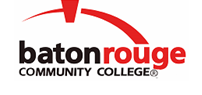 Baton Rouge Community CollegeAcademic Affairs Master SyllabusDate Approved:	27 April 2021Term and Year of Implementation:	Spring 2022Course Title:	Human Resource ManagementBRCC Course Rubric:	MANG 2213Previous Course Rubric:	MANG 231Lecture Hours per week-Lab Hours per week-Credit Hours:	3-0-3Per semester:  Lecture Hours-Lab Hours-Instructional Contact Hours:	45-0-45Louisiana Common Course Number:	CMGM 2213CIP Code:	52.1005Course Description:	Explores what Human Resource Management (HRM) is, how it relates to the management process, and contributes to organizational effectiveness.  Examines legal issues in the context of HRM and major HRM activities, including job analysis, recruitment and selection, compensation and benefits, safety, training and development.  This course requires a materials fee.Prerequisites:		BUSN 1003 (or BUSN 110) with a grade of C or betterCo-requisites:		NoneSuggested Enrollment Cap:	25Learning Outcomes.  Upon successful completion of this course, the students will be able to:1.	Explain the importance of and how legislation impacts human resource management.2.	Discuss job analysis as a foundation for human resource management.3.	Identify types of employee training and development programs.4.	Discuss the activities involved in evaluating and managing employee performance.5.	Identify the issues involved in establishing benefit and compensation systems.Assessment Measures.  Assessment of all learning outcomes will be measured using the following methods:1.	Homework, projects, presentations, and/or class work2.	Exams and/or quizzes3.	Common questions will be administered by all sections of the course at the end of the semester assessing the student's knowledge of the learning outcomes.Information to be included on the Instructor’s Course Syllabi:Disability Statement:  Baton Rouge Community College seeks to meet the needs of its students in many ways.  See the Office of Disability Services to receive suggestions for disability statements that should be included in each syllabus.Grading: The College grading policy should be included in the course syllabus.  Any special practices should also go here.  This should include the instructor’s and/or the department’s policy for make-up work.  For example in a speech course, “Speeches not given on due date will receive no grade higher than a sixty” or “Make-up work will not be accepted after the last day of class”.Attendance Policy:  Include the overall attendance policy of the college.  Instructors may want to add additional information in individual syllabi to meet the needs of their courses.General Policies: Instructors’ policy on the use of things such as beepers and cell phones and/or hand held programmable calculators should be covered in this section.Cheating and Plagiarism:  This must be included in all syllabi and should include the penalties for incidents in a given class.  Students should have a clear idea of what constitutes cheating in a given course.Safety Concerns:  In some courses, this may be a major issue.  For example, “No student will be allowed in the lab without safety glasses”.  General statements such as, “Items that may be harmful to one’s self or others should not be brought to class”.Library/ Learning Resources:  Since the development of the total person is part of our mission, assignments in the library and/or the Learning Resources Center should be included to assist students in enhancing skills and in using resources.  Students should be encouraged to use the library for reading enjoyment as part of lifelong learning.Expanded Course Outline:Introduction to Human Resource ManagementA.	Changing nature of HR managementB.	Challenges of HR managementC.	HR management activitiesII.	Diversity and Equal Employment OpportunityA.	Managing diversityB.	Equal Employment Opportunity, Affirmative Action, and DiscriminationC.	Civil Rights Acts of 1964 and 1991D.	Enforcement agenciesIII.	Job Analysis A.	Nature of job analysis and HRM activitiesB.	Legal aspects of job analysisC.	Job analysis methodsD.	Job descriptions and job specificationsIV.	Training and DevelopmentA.	New hire orientation as trainingB.	Training and Development needs assessmentC.	Training and Development approachesD.	Evaluation of Training and Development activitiesV.	Performance Management and AppraisalA.	Identifying and measuring employee performanceB.	Implementing performance appraisal systemsC.	Methods of performance appraisalVI.	Compensation and BenefitsA.	Developing a Compensation StrategyB.	Determining what to payC.	Wage and Salary AdministrationD.  Nature of Benefits ProgramsE.	Mandated and Nonmandated BenefitsF.	Contemporary Issues in Compensation and Benefits1.	Legal Issues2.	Executive Compensation3.	Evaluation Compensation and Benefit Programs